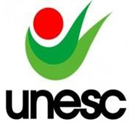 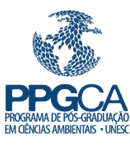 UNIVERSIDADE DO EXTREMO SUL CATARINENSEPró-Reitoria de Pesquisa, Pós-Graduação, Inovação e ExtensãoDiretoria de Pesquisa e Pós-Graduação Stricto SensuPrograma de Pós-Graduação em Ciências Ambientais – PPGCAMestrado em Ciências AmbientaisDoutorado em Ciências AmbientaisFICHA DE INSCRIÇÃO - EDITAL 26/2023/PPGCAProcesso de seleção de alunos bolsistas para o, em conformidade com a Chamada CNPq nº. 69/2022, do Conselho Nacional de Desenvolvimento Científico e Tecnológico (CNPq).Candidato/a: Professor/a Orientador/a: Curso: (    ) Mestrado		(    ) DoutoradoSolicito inscrição para o processo de seleção de aluno bolsista para o Programa de Pós-graduação em Ciências Ambientais, em conformidade com o Chamada CNPq nº. 69/2022, do Conselho Nacional de Desenvolvimento Científico e Tecnológico (CNPq), no âmbito do Programa Institucional de Bolsas de Pós-graduação (PIBPG).ASSINALAR: Vínculo Empregatício(     ) NÃO possui vínculo empregatício, dedicando-se integralmente às atividades do PPGCA.(     ) POSSUI vínculo empregatício, no entanto, estará liberado das atividades profissionais até a data da matrícula no Programa, dedicando-se integralmente às atividades do PPGCA.(     ) POSSUI vínculo empregatício, no entanto, o acúmulo de bolsa com atividade remunerada ou outros rendimentos não ultrapassará 20 horas semanais e serão cumpridas integralmente às atividades designadas pelo PPGCA.Criciúma, ......... de fevereiro de 2024._________________________________Assinatura do/a candidato/a